Retrospective Record Reviews to Augment Polio Surveillance in the Pacific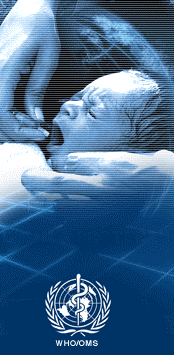 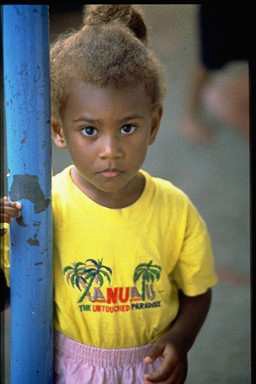 BackgroundThe Pacific Island countries and territories (PICT; excluding Papua New Guinea) are a sub-region of the Western Pacific Region and are considered as one epidemiological entity for the purposes of poliomyelitis eradication. Maintaining the Pacific polio-free requires high population immunity achieved by quality vaccination programs and sensitive surveillance systems that quickly and reliably detect any poliovirus re-appearing in the region.The hospital-based surveillance network includes more than 80 hospitals distributed in all 20 PICTs, and active involvement of 300 key pediatric clinicians and medical officers.The standard strategy for surveillance for paralytic poliomyelitis is acute flaccid paralysis (AFP) surveillance, which comprises notification and investigation of all AFP cases including timely and adequate collection of two stool specimens, and adequate clinical follow-up 60 days after paralysis onset. The reporting mechanism in most countries continues to require a copy of the completed monthly form to be sent from the hospital coordinator to the national coordinator and copied to WHO at least every three months.PICT have achieved the targeted detection of at least one non-polio AFP case per 100,000 children under the age 15 years since 1997 however in 2022 reported only 7 cases mainly from Fiji resulting in a non- polio AFP rate of 0.7 per 100,000 under age 15. As of May 11, 2023, ten cases were reported, resulting in an annualized non-polio AFP rate of 1 per 100,000 under age 15. However, it should be noted that 8 out of the 10 cases were reported from Fiji Islands and 2 from the Solomon Islands. This may indicate underreporting in the other PICT. Only a few (6) countries have been reporting AFP cases: Fiji (every year), Solomon Islands (every year), Vanuatu (three years), New Caledonia (two years), Tonga (2018) and Samoa (2016) While several countries and territories regularly investigated AFP cases and achieved the expected rates per year or over a period of years (when populations are too small to expect cases every year), several countries and territories only reported cases in one or two years or even never, indicating insufficient sensitivity of the respective surveillance system.The total of reported AFP cases over a period of ten years (2013-2022) for individual PICTs is as noted in the following table:The global standard of 80% adequate stool samples has never been reached in the PICT, including the last decade from 2013-2022 While the Pacific sub-region has achieved the targeted detection rate for AFP, there is a need to improve efforts at attaining a higher proportion of adequate stool samples for identified cases.The standard (80%) for 60-day follow-up for inadequate cases was met for 2022. The proportion improved to 100% in 2022 from 75% in 2020 and 62% in 2021.While active AFP surveillance continues to be the gold standard for poliomyelitis screening and programs should always aim at achieving the recommended quality standards there are several supplementary surveillance activities including approaches to evaluate the sensitivity of systems.The PICT Sub-regional Certification Committee (SCC) which continues to oversee maintenance of polio-free status in the region has repeatedly re-affirmed the need to strengthen hospital-based active surveillance (HBAS) for AFP and to re-establish effective AFP surveillance in those PICT and hospitals where recent performance has been poor.To accomplish improved AFP surveillance the SCC particularly recommends undertaking retrospective record reviews of inpatient (and where applicable out-patient) registers for the past 2-3 years to validate the quality of data already submitted and search for possibly missed AFP cases.This document outlines the implementation of such targeted retrospective record reviews.ObjectivesThe specific objectives of targeted retrospective record review in the Pacific are:To identify and characterize the sources of relevant data for AFP surveillance in the given clinical setting.To identify and characterize current organization, policies and procedures in place for AFP surveillance in the given clinical setting.To validate the quality of data being submitted as part of AFP surveillance.To identify missed cases.To determine the sensitivity of AFP or polio surveillance systems.To identify factors contributing to inadequate AFP surveillance.To raise awareness as to the importance of AFP surveillance through the involvement of key local personnel.To make recommendations on improved AFP surveillance policies and procedures.ProcedureConduct initially for a minimum two-year periodConduct annually to evaluate the sensitivity of surveillance systems in the futureConduct in selected major referral hospitals and rehabilitation centersUse a limited number of international classification of diseases (ICD) codes:Acute poliomyelitis	ICD 11 - IC81Encephalitis unspecified	ICD 11 - ID00.ZGuillain-Barre syndrome	ICD 11 - 8CD1.0 8D88.2Sciatic neuritis	ICD 11 - ME84.3Transverse myelitis	ICD 11 - 8A41.0Monoplegia - lower limbs	ICD 11 - MB55Monoplegia - upper limbs	ICD 11 - MB54	    Periodic paralysis					    ICD 11 - 8C74.1TB meningitis	ICD 11 - IB11.0POTT's Disease	ICD 11 - 8B4YIn hospitals where the information is not (yet) (completely) computerized review the admission record book (and outpatient register where applicable) and search for admission and/or discharge diagnoses like:PoliomyelitisGuillain Barre Syndrome (GBS)Transverse myelitisTraumatic neuritis (usually due to an incorrect intramuscular injection)EncephalitisMeningo-encephalitisPott's Disease (tuberculosis affecting the vertebrae of the spine)TB meningitis- muscle hypotonia (loss of muscle tone due to some other cause)-Hypokalemic paralysis (weakness due to low potassium in the blood; often happens during diarrhoea and is quickly reversible)ParalysisParesis (weakness)Flaccid (floppy) paralysis (in combination with any other words)Weakness (of limb, of unclear origin, etc.)"Gait disturbance"Identify all patients under 15 years of age under these codesScreen the individual records for any sign of AFPFor every AFP case found, do the following:Complete a standard case investigation form;Summarize all (relevant) clinical findings;Collect information about follow up examination results;Present all findings including admission and discharge diagnosis to the SCC for final classification through the WHO secretariat.Table 1.1 Key Aspects of the Active Surveillance SystemTable 1.2 Review of Pediatric Admission RegisterTable 1.3 Review of the Medical Ward(s) Admission RegisterTable 1.4 Review of Computerised Discharge DataCountryTotal population under 15yrs.13141516171819202122# AFP cases# AFP casesnon-polio AFP rate 2013-2022reported expectedreported expected2013-20222013-2022Fiji265,998783594138107    74272.28Solomon Islands283,25916  1013776340    57282.01Vanuatu128,7130110010000       3130.23Tonga43,5460000010120       440.92New Caledonia64,4080001002000        360.47Samoa83,5490001000000180.12French Polynesia65,1320000000000       070Kiribati47,3460000000000050Guam44,7530000000000040FSM34,6030000000000030Marshall Islands13,4940000000000010American Samoa12,0190000000000010CNMI10,5110000000000010Cook Islands4,0080000000000000Nauru4,9120000000000000Palau3,7950000000000000Tuvalu3,5850000000000000Wallis & Futuna2,6250000000000000Tokelau5330000000000000Niue5040000000000000TOTAL1,117,292815142016132112167    142    1121.27SiteDetailsCountryHospitalIssueDetailsOrganizational aspectsNational coordinator (name and contact details)Hospital coordinator (name and contact details)Key clinicians (names and contact details)Process aspectsAny problems with monthly forms?Can White Folder (on monthly surveillance) be located?Are stool sample collection containers available?Are shipment packaging/ documentation instructionsAvailableHas the laboratory the shipment boxes?Record review (<15y)Pediatric admission / discharge register.Age range of registerSummary of findingsComputerized record review – hospital discharge dataOtherInvestigation of previously suspected cases of AFPMeetings with managers and administrative staffIssues / ConditionsDetails / resultsHospitalPediatric populationPeriod covered (month/year)No. of pediatric admissions for the period (excluding surgical admissions)Data qualityConditions under active surveillanceAFP or suggestions of “weakness” or “paralysis” or other symptoms/signs requiring further chart reviewTetanus neonatorum (optional)Measles ('rash&fever') (optional)Other vaccine preventable conditions (optional)Hib meningitisMeningitis (NOS)Hepatitis BPertussisRubellaIssues / ConditionsDetails / resultsHospitalPopulation (sub-group)Period covered (month/year)No. of paediatric admissions for the period (excluding surgical admissions)Data qualityConditions under active surveillanceAFP or suggestions of “weakness” or “paralysis” or other symptoms/signs requiring further chart reviewTetanus neonatorum (optinal)Measles (rash & fever) (optional)Other vaccine preventable conditions (optional)Hib meningitisMeningitis (NOS)Hepatitis BPertussisRubellaIssues / ConditionsDetails / resultsHospitalData source (name of register)PopulationPeriod covered (month/year)No. of discharges for the periodPossible AFP [ICD11 codes]Acute poliomyelitis [IC81]Viral infections of the central nervous system [IC81-IC89]Guillain-Barre Syndrome [8C01.0]Sciatic neuritis [ME84.3]Transverse myelitis [8A41.0]Encephalitis, myelitis, encephalomyelitis [ID00.Z]Periodic paralysis [8C74.1]TB meningitis [IB11.0]POTT's Disease	[8B4Y]Other conditions under active surveillance(optional)Tetanus neonatorum [IC15]Measles  [1F03]Other vaccine preventable diseases(optional)Diphtheria (laryngeal) [IC17.2]Hepatitis B, Acute [1E50.1]Hib meningitis [ID01.00]Pertussis (unspecified organism) [IC12.Z]Rubella [1F02]